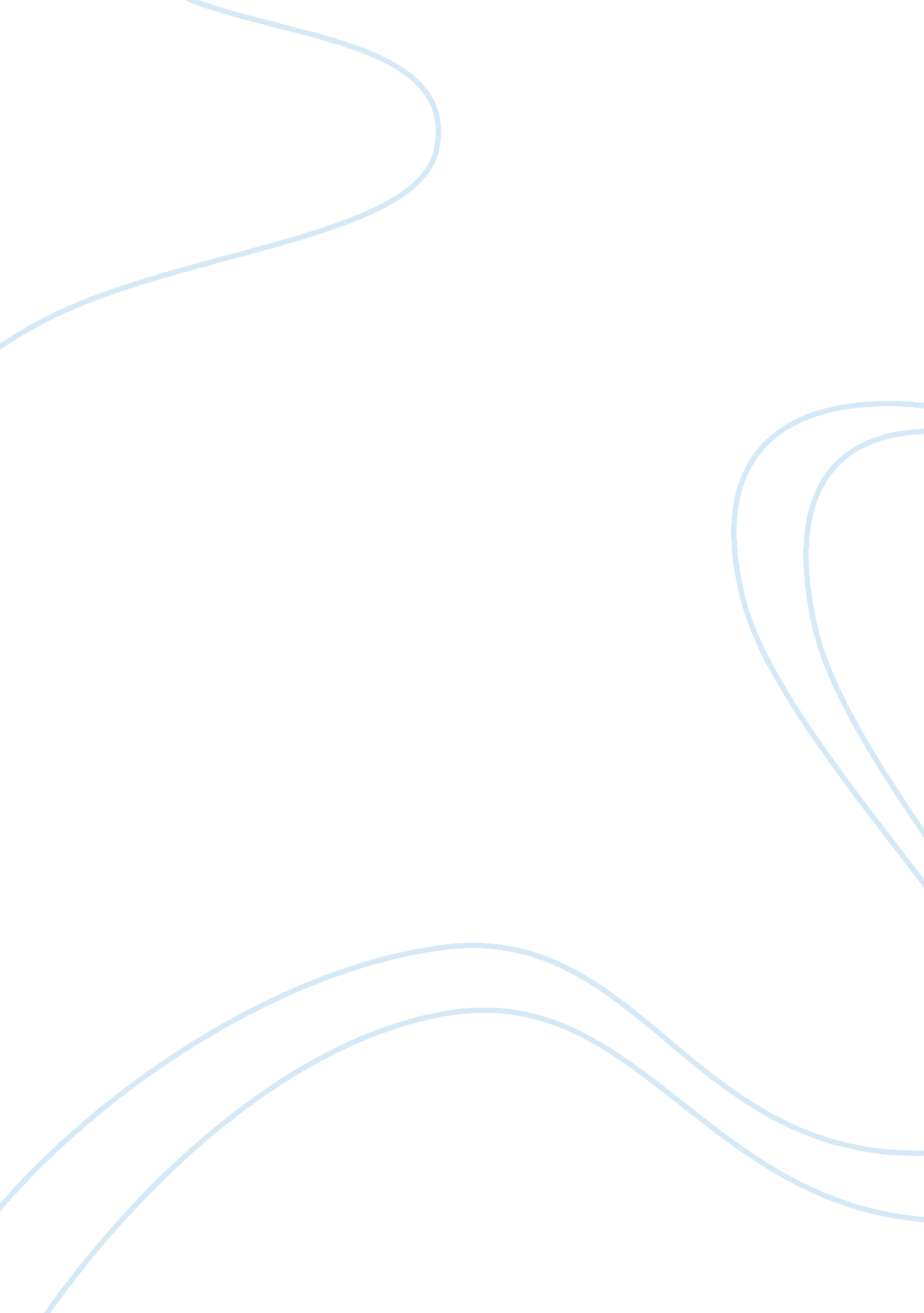 Human evolution and tool use term paper samplesLaw, Evidence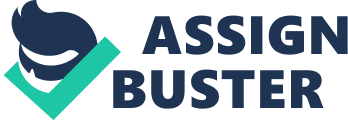 The word " homo,” the name of the biological genus to which human belongs is Latin for " human.” It was picked initially via Carolus Linnaeus in his grouping framework. The saying " human" is from the Latin humanus, the descriptive manifestation of homo. The Latin " homo" infers from the Indo-European root “ dhghem,” or " earth.” Human advancement is the evolutionary procedure paving the way to the presence of modern people. 
Human presented developmental capacities, which are innovative, complex, typical, and social in nature and make them unique from other surviving species. In any case, what precisely has advanced to evolve these unique qualities? The prime applicant to this evolution is human brain, the sole source of our unique 'mental powers' and the secret behind human uniqueness. However, early evolutionary scholars also perceived the vitality of culture in representing the unpredictability of modern human conduct. According to the most recent research, it has been proposed that the full run of present day human conduct may be intelligible because of combined social development, and that enter behavioral moves in human ancient times reflect the progress of social, instead of natural, advancement. To analyze the complex cooperation of human cognitive and social development, it will be important to better comprehend these examples of ancient society change . 
There is general assertion that human and creature " societies" are recognized by the much more amazing differing qualities and unpredictability of the former. What stays vague is whether this contrast emerges from the expanded loyalty of human social transmission, from the more terrific cognitive limit of individual people or from some unpredictable connection of the two. This is a troublesome inquiry to address in light of the fact that current people vary from even our closest living relatives on a wide cluster of associated physical, cognitive, and social measurements. The inquiry of which trait may have had evolutionary or causal necessity in human advancement is an authentic one in regards to advancements that seem synchronous from a comparative perspective. 
Archeological confirmation gives an integral information source that is better situated to answer addresses about advancements since the last regular progenitor with Pan. Paleolithic stone instruments offer a generally bounteous and constant record of innovative change in the course of the last 2. 5 Million years, archiving the steady articulation of new behavioral competencies. Misuse of this proof will rely on upon the advancement of progressively powerful inferential connections between archeological fossils, past practices, and the essential cognitive and social instruments supporting these practices. High on the arrangement of apparatuses expecting to be created is a methodical strategy for portraying the multifaceted nature and differing qualities of Paleolithic advances. The capability to make and utilization devices goes back a huge number of years in human family tree. Chimpanzees, their closest living relatives, can on their own devise spear-like weapons for chasing and make specific tools for searching ants, recommending our family tree may have had wooden devices since the precursors of people and chimps separated in the range of 4 million years back. 
The beginning of stone devices goes back practically 2. 6 million years to Gone in Ethiopia. Known as the Oldowan, these incorporate not just the one of fist-sized hunks of rock for beating, additionally the first known production of stone instruments sharp chips made by knapping, or striking a hard stone against quartz, obsidian or any possible rock whose drops can hold an edge. At this point are likewise the most established known butchered creature bones. Paleoanthropologist Henry Bunn at the University of Wisconsin at Madison said that the primates at this point, taking into account all the confirmation that we have, had little australopithecine-sized brains, yet they evaluated how to slice through frequently extreme stow away to effectively get the meat off the bones and tear the bones open for the marrow. Another paleoanthropologist Thomas Wynn at University of Colorado at Colorado Springs proposed the construct and degree of the innovation from last a million years. He said that, it was presumably exceptionally special that they made a stone instrument when required it, just made one, then dropped it. Such innovation is simply somewhat past the reach of what apes generally do. In fact, chimpanzees in the wild can utilize stones as basic apparatuses for pounding, and the chimpanzee-like ape can even be taught how to drop stone to make cutting devices. The presence of stone instruments falls in middle of a drying pattern in Africa between 2 million and 3 million years prior that would have given our inaccessible precursors, a more stupendous assortment of territories than they would have known in the recent past, for example, woodlands. Instruments and tools may have permitted hominids to be more versatile, adaptive and expanded range to a greater extent for food extraction. 
There were two fundamental classes of instruments in the Oldowan convention. There were stone cobbles with a few chips knocked off typically toward one side by substantial looking percussion blows from an alternate rock utilized as a mallet. This transformed a barbed, cleaving or knife like that fit effectively in the hand. These center devices no doubt worked as multipurpose for pounding, slashing, and burrowing. Efficient utilization of this percussion chipping procedure obliges a solid accuracy hold. Humans are the main living primates that have this anatomical characteristic. Probably the most critical tools in the Oldowan convention were sharp-edged stone pieces generated currently making the major instruments. These sharp instruments were utilized without further adjustment as blades. They would have been used for butchering huge creatures, in light of the fact that human teeth and fingers are insufficient for slicing through thick skins and cutting off bits of meat. Evidence of their utilization in this way could be seen in cut marks that still are obvious on bones. Some paleoanthropologists have proposed that the core instruments were, actually, only source for the flake instruments and that the core had utilized rarely for other purposes. 
The Pinnacle Point relics are just the most recent of various finds that have pushed proof of complex thought further back in time. Different locales scattered crosswise over southern and eastern Africa have yielded shell beads and etched items, along with microliths. The beads and etched items are thought to speak to typical conduct, something for which there is almost no confirmation in past human species. The beads evidently demonstrate some importance concerning individual personality and the etched articles may show vague images or counting. In this way, all such artifacts from properly dated context are less than 100, 000 years of old. One site in South Africa, the Klasies River Mouth, holds razor sharp edge instruments and sections of present day human stays dating from about 90, 000 years back. Other African locales that hold microliths may be more established however are not safely dated. 
The significance of the finding of overall dated early microliths is that their production and utilization are clear confirmation of cutting edge human cognitive capacities. All past stone instrument innovation was basically reductive. Starting with a bit of crude material, the instrument producer, utilizing different forms of stone sledges and executes of bone, prong, and wood, removes flakes, from the original and core piece, until the last fancied shape is attained. Over the long earlier compass of stone device production, since the soonest Oldowan apparatuses dating to 2. 6 million years back, mechanical developments had positively been made, however the vital mental idea continued as before. Tool production utilizing microliths is generally diverse. The microliths are produced from what are called ‘ cutting edges’. Sharpened pieces of steels are still prepared by reduction, however utilizing a procedure obliging exceptionally exact arranging and control. Cutting edges are long, thin blades that are struck from a core with a high level of consistency and in huge numbers. It may be said that this is the first form of extensive manufacturing. It is likewise substantially more productive than past systems for making of stone instrument and produce significantly large number of cutting edge, could be gotten from a given amount of crude material than is the situation with past techniques. 
The genuine preference of edges is that they might be assembled with different materials such as bone, tusk, wood in an added substance methodology to make new devices with sizes and shapes that are difficult to attain with stone alone, actually when connected to a handle. Sharpened pieces of steels might be snapped into sections that are more modest and further altered and afterward implanted into already shaped handles to make blades of different configurations. One illustration is the stone sickle, in which numerous microliths are connected to a long, bended holder. A comparably molded shape of stone alone would be troublesome to fabricate and delicate that it would be practically useless. Moreover, as the individual microliths break or get dull, they might be replaced and the device all in all in this way has an any longer valuable life. One other utilization of the microliths at that site may have been to produce compound bolt or dart points, intimating utilization of the bow or spear hurler, a reasonable innovative development over handy spears. 
The assembling methodology laid out by archeologists is perplexing, including various steps, which may not so much have happened in prompt progression. The arrangement is portrayed as including: (1) gathering of silcrete which was the crude material, at patchily dispersed sources; (2) accumulation and transport of fitting wood fuel to high temperature medication areas; (3) treatment to control heating temperature of silcrete to enhance its chipping characteristics; (4) preparing micro blade core on silcrete; (5) controlled preparation of blade lets; (6) reshaping of blade lets into microliths; (7) generation of mounts on wood or bone; and (8) attachment of microliths to structure compound devices. 
The level of expertise and information required to do this assembling procedure, the creators contend, fundamentally infers the utilization of dialect to teach each one succeeding era. In an analysis of the main article, Sally Mcbrearty is an alternate analyst in the investigation of modernization of early human society. She states that the capacity to hold and control operations and pictures of items in memory, and to execute objective controlled techniques over space and time, is termed official capacity and is a key segment of the modern psyche and mind. It is the evidence at the Pinnacle Point site shows that the micro lithic business was utilized over a compass of more than 10, 000 years, implying that it was a key part of the tenant’s social adjustment instead of basically a concise experiment. The utilization of this new engineering and technology gives confirmation that the individuals who utilized it could make instruments whose shapes and capacities obliged a level of conceptualization in a broad sense more amazing than that, which formerly existed. In a reductive innovation, a definitive item might be envisioned as a shape existing inside the crude material. It essentially must be discharged by a methodology of evacuation. An added substance innovation obliges an understanding of the properties of numerous diverse crude materials and the capacity to break down how they might be consolidated in better approaches to attain novel closures. The newer innovation did not supplant the more seasoned one, however included it, making another framework that had a qualitatively much better potential, a positively persuasive conversion. 
Research throughout the most recent two decades has generously decreased the clear hole between living, social and behavioral innovation in Homo sapiens, proposing that the ability for the last showed up with the previous. By and by, much stays to be comprehended with respect to how the methodology of attaining completely modern cognitive abilities really took place. Hereditary proof proposes that the advancement of advanced people happened throughout a hereditary bottleneck, when the extent of the familial populace was incredibly lessened, maybe because of extreme climatic anxiety. If that is true, this population is prone to have verged on annihilation. It may well be that a hereditary change occurred under those discriminating conditions which permitted our precursors to conceptualize the world in another way and provided for them the capability to create new advances which were key to their survival. This likewise implies, then again, that archeological locales dating to the discriminating period are prone to be few and troublesome to discover. 
Stone tool making activity breaks down introduced here exhibit the vicinity of aggregative social advancement and propose that this accumulation shows a quickening rate of progress constant with that seen in later humankind’s history. This ought to empower enthusiasm toward characteristic methods of social development that may have a tendency to process such a uniform bend, including the possibly auto synergistic impacts of expanding mechanical intricacy. As outlined, innovations plainly do increased to various levels of unpredictability through time, raising the likelihood of critical cooperation with the advancement of human cognitive control and socially backed aptitude. They are semi-subjectively limited at the lower end by moderately extensive domains and at, getting a handle on and controlling movements and at the upper end by the verbalization with other real areas of hominine conduct, particularly including tool utilization. Proceeded deliberations in these headings will be required to portray the example, systems and rate of Lower Paleolithic innovative change. Bibliography Baber, C. (2003). Cognition and Tool Use: Forms of Engagement in Human and Animal Use of Tools. USA: CRC Press. 
Bradshaw, J. L. (2014). Human Evolution. UK: Psychology Press. 
Breslin , D., & Jones, C. (2012). The evolution of entrepreneurial learning. International Journal of Organizational Analysis, 20(3), 294-308. 
Gibson, K. R., & Ingold, T. (1995). Tools, Language and Cognition in Human Evolution. London: Cambridge University Press. 
Grine, F. E., Fleagle, J. G., & Leakey, R. E. (2009). The First Humans: Origin and Early Evolution of the Genus Homo. New York: Springer. 
Nowell, A., & Davidson, I. (2010). Stone Tools and the Evolution of Human Cognition. Colorado: University Press of Colorado. 
Schaik, C. P., Deaner, R. O., & Merrill, M. Y. (1999). The conditions for tool use in primates: implications for the evolution of material culture. Journal of Human Evolution, 36(6), 719-741. 
Stout, D. (2011). Stone toolmaking and the evolution of human culture and cognition. Philosophical Transactions of The Royal Society Biological Sciences, 366(1567). 
Young, R. W. (2003). Evolution of the human hand: the role of throwing and clubbing. Journal of Anatomy, 202(1), 165-174. 